ŻABKI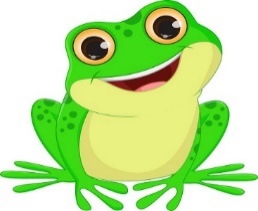 Grudzień 2023 r.Tematyka zajęć edukacyjnych:Odwiedziny Mikołaja 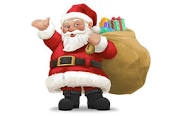 Dziecko:aktywnie uczestniczy w ćwiczeniach gimnastycznych,poznaje możliwości swojego ciała,wypowiada się zdaniami na określony temat,rysuje patyczkiem w plastelinie kontur czapki Mikołaja,sprawnie liczy w poznanym zakresie,dodaje na konkretach w zakresie 4,przedstawia ruchem treść piosenki,reaguje na ustalone sygnaływykonuje pracę plastyczną,sprząta swoje miejsce pracy,Zima jest coraz bliżej 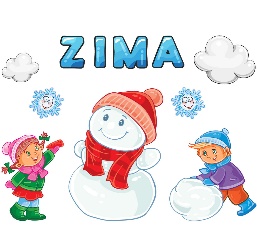  Dziecko:aktywnie uczestniczy w ćwiczeniach ruchowych,poznaje możliwościwypowiada się zdaniami na określony temat, rozwiązuje zagadkiużywa określeń: duży, większy, największy/ mały, mniejszy, najmniejszy,obserwuje śnieżynki przez lupęodpowiednio reaguje na ustalone sygnały,uczestniczy w zabawach muzyczno-ruchowychwykonuje pracę plastyczną,Magia świąt 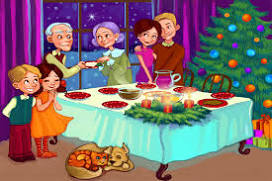 Dziecko:aktywnie uczestniczy w ćwiczeniach.poznaje możliwości swojego ciała,wypowiada się zdaniami na określony temat,zna wybrane tradycje świąteczneliczy w zakresie 4, stosuje określenia: najmniej, najwięcej, para,potrafi zapamiętać układ ruchów do piosenki,uczestniczy w zabawach muzyczno-ruchowychZabawki 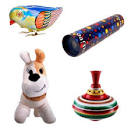 Dziecko:wypowiada się na temat opowiadania,wie, co robić z zabawkami, którymi się już nie bawi,wie, jakimi zabawkami bawiono się w dawnych czasach,przelicza elementyw skupieniu, odpowiednio reaguje na ustalone sygnały,uczestniczy w zabawach przy muzyce,wykonuje pracę plastyczną,jest zadowolone z efektu swojej pracy,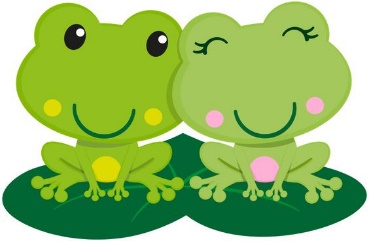 